DEBT FORGIVENESS LETTER [SAMPLE]From:Lenny StewartCollection Agency Name, Inc321 Creditor Blvd, Suite 10APlano, TX 75023To:Kirby Haworth123 Debtor DriveIndianapolis, IN 46225Date: November 15th, 2025NOTICE: DEBT FORGIVEN IN-FULLDear Mr. Stewart,We are contacting you today regarding your debt in the amount ofTwo-Hundred Fifty Dollars ($250.00) for the following:Phone and internet bill originally issued on September 3rd, 2021.Due to extenuating circumstances, combined with the amount of the debt you owe, we have taken it upon ourselves to completely relieve you of this debt.As we have cancelled your debt, please accept any future attempts we make to collect a debt. Thank you for being a loyal customer of ours.Sincerely,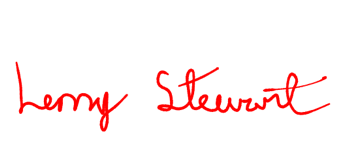 (Sender Signature)Lenny StewartSupervisor, Credit Collections